                          বিজ্ঞপ্তিএতদ্বারা ২০১৬-২০১৭ শিক্ষাবর্ষে বি. কম  দ্বিতীয় বর্ষের সকল ছাত্র/ছাত্রীদের জানানো যাচ্ছে যে দ্বিতীয় বর্ষের পরীক্ষার ফর্ম ফিলাপ কলিকাতা বিশ্ববিদ্যালয়ের  আদেশানুসারে অন লাইনে করতে হবে -  এই ওয়েব সাইটে গিয়ে cuexam.net এবং  cuexamwindow.inআগামী ০১.০৩.২০১৭ থেকে ০৮.০৩.২০১৭ পর্যন্ত অনলাইনে পরীক্ষার ফর্মফিলাপ করা যাবে। 2nd yr. HONs. এর কোন ছাত্র-ছাত্রী যদি Hons. পরীক্ষায় না বসে general পরীক্ষার বসতে চায় তাদেরকে এবং HONS. IMPROVEMENT করতে চায় এমন ছাত্র-ছাত্রীদের -  অনলাইন না করে manual ফর্ম ফিলাপ করতে হবে। কলেজ থেকে ব্যাঙ্কে টাকা জমা দেওয়ার চালান তোলা, ব্যাঙ্কে টাকা জমা দেওয়া এবং কলেজে অনলাইন থেকে প্রিন্ট করা ফর্ম ও টাকা জমা দেওয়ার চালান জমা দেওয়া – এই সূচী নিম্নে দেওয়া হলঃ-             FEES STRUCTUREঃবি.কম অনার্স –  ১৪৭৫ টাকা              বি.কম জেনারেল –  ১২০০ টাকা  সমস্ত ক্যাজুয়াল ছাত্র/ছাত্রীদের  কলেজ থেকে চালান দেওয়ার সময় কত টাকা লাগবে বলে দেওয়া হবে।।                            পরিবর্তিত  সময়  সূচী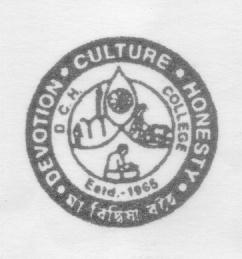               ধ্রুবচাঁদ হালদার কলেজকলেজ থেকে ব্যাংকের চালান তোলাব্যাঙ্কে টাকা জমা দেওয়া কলেজে চালান এবং ফর্ম  জমা দেওয়া বি.কম সমস্ত ০৮/০৩/২০১৭ ০৯/০৩/২০১৭ ১০/০৩/২০১৭ 